26 February 2018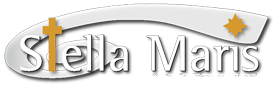 Dear Parents and Caregivers,Matikao team are going to be visiting the Kaipara Coast Sculpture Gardens as a part of our Hauora concept. St Mary, St Lucy and St Benedict will be visiting on Wednesday 7th MarchAs well as a tour looking at sculptures, we will also go on a Conservation Trail guided tour and participate in a workshop to plant seeds.On the day, children will stay in school uniform.  They should bring with them:Morning tea/ Lunch	A drink bottle of waterA school hat		SunscreenA rain jacketWe will be requiring parent helpers to assist on this trip. Unfortunately, we are unable to bring pre-schoolers and we are only able to take a limited number of parents from each class on the bus. Additional parents are welcome to drive to the Sculpture Garden and join us inside – how about car-pooling?Please return the permission slip to the class teacher by Friday 2 March.    God BlessMatikao TeamPlease return this slip to the class teacher Kaipara Coast Sculpture GardensMy child ___________________________  from St ___________________________   has permission to go on the Kaipara Coast Sculpture Gardens Trip.N.B.Payment was included in this term’s account.I am able/unable to help on the day.My contact details are: Name:__________________________________________Phone: ________________________________   Email: ______________________________